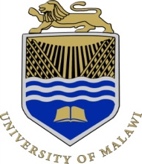 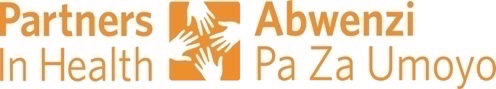 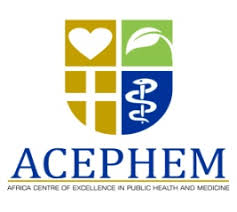 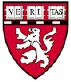 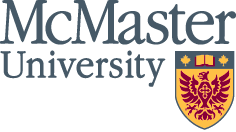 APPLICATION FORMGlobal Health Leadership and Implementation Summer SchoolDates: 16-27 September 2019APPLICATION FORMGlobal Health Leadership and Implementation Summer SchoolDates: 16-27 September 2019APPLICATION FORMGlobal Health Leadership and Implementation Summer SchoolDates: 16-27 September 2019APPLICATION FORMGlobal Health Leadership and Implementation Summer SchoolDates: 16-27 September 2019APPLICATION FORMGlobal Health Leadership and Implementation Summer SchoolDates: 16-27 September 2019Please check   on your appropriate options and fill in the spaces providedPlease check   on your appropriate options and fill in the spaces providedPlease check   on your appropriate options and fill in the spaces providedPlease check   on your appropriate options and fill in the spaces providedPlease check   on your appropriate options and fill in the spaces providedSection A: Personal DetailsSection A: Personal DetailsSection A: Personal DetailsSection A: Personal DetailsSection A: Personal DetailsSurname/Family Name:Surname/Family Name:Surname/Family Name:Title: Dr.       Mr.    Mrs.     Ms.	   Other (Specify)                     .Title: Dr.       Mr.    Mrs.     Ms.	   Other (Specify)                     .First Name:First Name:First Name:Gender:    Male       FemaleGender:    Male       FemaleOther NamesOther NamesOther NamesNationality:Nationality:Correspondence address:Telephone:   Email:    Correspondence address:Telephone:   Email:    Correspondence address:Telephone:   Email:    Correspondence address:Telephone:   Email:    Correspondence address:Telephone:   Email:    Section B: Education /Training BackgroundSection B: Education /Training BackgroundSection B: Education /Training BackgroundSection B: Education /Training BackgroundSection B: Education /Training BackgroundList your academic/professional qualifications:List your academic/professional qualifications:List your academic/professional qualifications:List your academic/professional qualifications:List your academic/professional qualifications:QualificationYearInstitutionInstitutionField of Study/ SpecialisationSection C: Work Experience Section C: Work Experience Section C: Work Experience Section C: Work Experience Section C: Work Experience Current job title and key responsibilities:Current job title and key responsibilities:Current job title and key responsibilities:Current job title and key responsibilities:Current job title and key responsibilities:Previous jobs and key responsibilities:   Previous jobs and key responsibilities:   Previous jobs and key responsibilities:   Previous jobs and key responsibilities:   Previous jobs and key responsibilities:   Section D: Courses interested in (Please check   on your appropriate options)Section D: Courses interested in (Please check   on your appropriate options)Section D: Courses interested in (Please check   on your appropriate options)Section D: Courses interested in (Please check   on your appropriate options)Section D: Courses interested in (Please check   on your appropriate options)You may choose to attend courses in either week one or week two or both. Week 1 (16-20 September 2019)Global Health Principles and PracticesIntroduction to Implementation ScienceHealth Program Design, Implementation and EvaluationLeadership, Ethics and Governance for Global Health Implementation Week 2 (23-27 September 2019) Introduction to Health Economics Quality Management for Global HealthGlobal Health Leadership and InnovationYou may choose to attend courses in either week one or week two or both. Week 1 (16-20 September 2019)Global Health Principles and PracticesIntroduction to Implementation ScienceHealth Program Design, Implementation and EvaluationLeadership, Ethics and Governance for Global Health Implementation Week 2 (23-27 September 2019) Introduction to Health Economics Quality Management for Global HealthGlobal Health Leadership and InnovationYou may choose to attend courses in either week one or week two or both. Week 1 (16-20 September 2019)Global Health Principles and PracticesIntroduction to Implementation ScienceHealth Program Design, Implementation and EvaluationLeadership, Ethics and Governance for Global Health Implementation Week 2 (23-27 September 2019) Introduction to Health Economics Quality Management for Global HealthGlobal Health Leadership and InnovationYou may choose to attend courses in either week one or week two or both. Week 1 (16-20 September 2019)Global Health Principles and PracticesIntroduction to Implementation ScienceHealth Program Design, Implementation and EvaluationLeadership, Ethics and Governance for Global Health Implementation Week 2 (23-27 September 2019) Introduction to Health Economics Quality Management for Global HealthGlobal Health Leadership and InnovationYou may choose to attend courses in either week one or week two or both. Week 1 (16-20 September 2019)Global Health Principles and PracticesIntroduction to Implementation ScienceHealth Program Design, Implementation and EvaluationLeadership, Ethics and Governance for Global Health Implementation Week 2 (23-27 September 2019) Introduction to Health Economics Quality Management for Global HealthGlobal Health Leadership and InnovationSection E: Personal StatementSection E: Personal StatementSection E: Personal StatementSection E: Personal StatementSection E: Personal StatementPlease explain your interests and motivation for this summer school:Please explain your interests and motivation for this summer school:Please explain your interests and motivation for this summer school:Please explain your interests and motivation for this summer school:Please explain your interests and motivation for this summer school:Section F: Fees paymentSection F: Fees paymentSection F: Fees paymentSection F: Fees paymentSection F: Fees paymentWho is paying for your Course Fees?  Self                        Organization/ Company  (Please specify)                                                  .                                  I would like to be considered for scholarship. (Please complete section G below) Other (Please specify)                                                            .  If paying by cheque, please make cheque out to Research Support CentreWho is paying for your Course Fees?  Self                        Organization/ Company  (Please specify)                                                  .                                  I would like to be considered for scholarship. (Please complete section G below) Other (Please specify)                                                            .  If paying by cheque, please make cheque out to Research Support CentreWho is paying for your Course Fees?  Self                        Organization/ Company  (Please specify)                                                  .                                  I would like to be considered for scholarship. (Please complete section G below) Other (Please specify)                                                            .  If paying by cheque, please make cheque out to Research Support CentreWho is paying for your Course Fees?  Self                        Organization/ Company  (Please specify)                                                  .                                  I would like to be considered for scholarship. (Please complete section G below) Other (Please specify)                                                            .  If paying by cheque, please make cheque out to Research Support CentreWho is paying for your Course Fees?  Self                        Organization/ Company  (Please specify)                                                  .                                  I would like to be considered for scholarship. (Please complete section G below) Other (Please specify)                                                            .  If paying by cheque, please make cheque out to Research Support CentreSection G: Scholarship application (Optional)Section G: Scholarship application (Optional)Section G: Scholarship application (Optional)Section G: Scholarship application (Optional)Section G: Scholarship application (Optional)Please indicate the scholarship amount you are applying for and justify why you need it:Please indicate the scholarship amount you are applying for and justify why you need it:Please indicate the scholarship amount you are applying for and justify why you need it:Please indicate the scholarship amount you are applying for and justify why you need it:Please indicate the scholarship amount you are applying for and justify why you need it:Email the completed form to rsccourses@medcol.mw Cc: globalhealthcoordinator@medcol.mw Email the completed form to rsccourses@medcol.mw Cc: globalhealthcoordinator@medcol.mw Email the completed form to rsccourses@medcol.mw Cc: globalhealthcoordinator@medcol.mw Email the completed form to rsccourses@medcol.mw Cc: globalhealthcoordinator@medcol.mw Email the completed form to rsccourses@medcol.mw Cc: globalhealthcoordinator@medcol.mw 